«Передача в собственность граждан занимаемых ими жилых помещений жилищного фонда (приватизация жилищного фонда»Подача заявления https://gosuslugi.ru/600451/1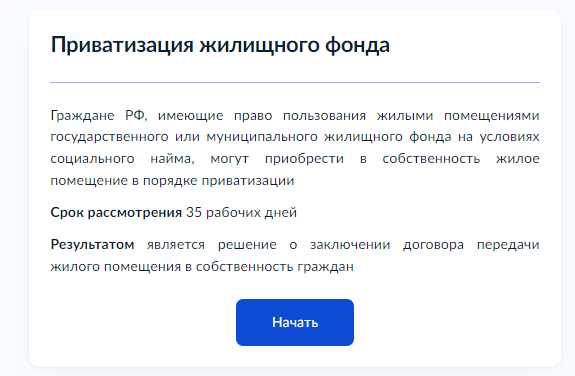 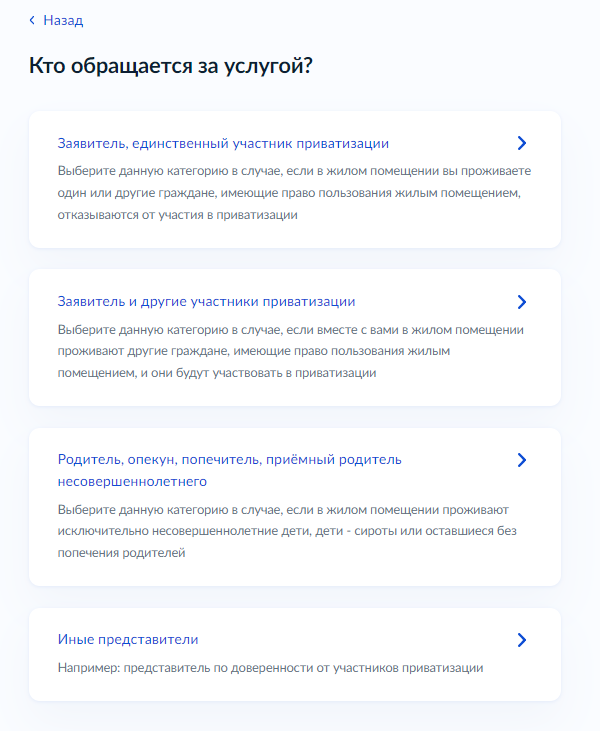 Сведения о заявителе, контактный телефон, эл.почта заполняются автоматически.

Далее загружаем необходимые документы.
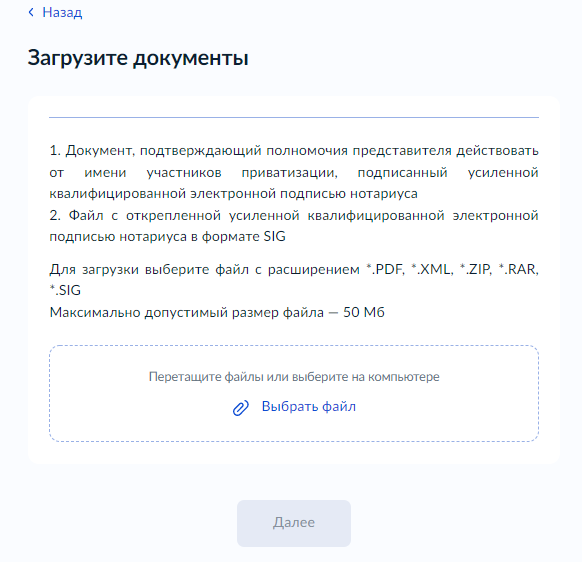 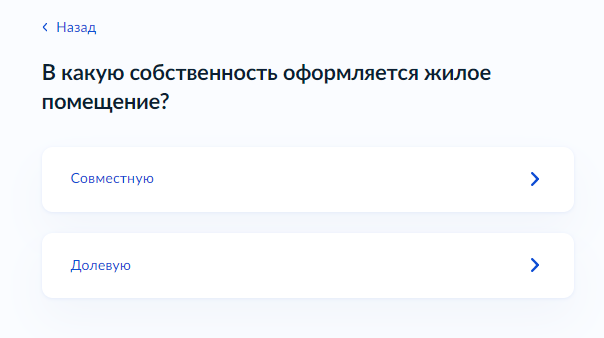 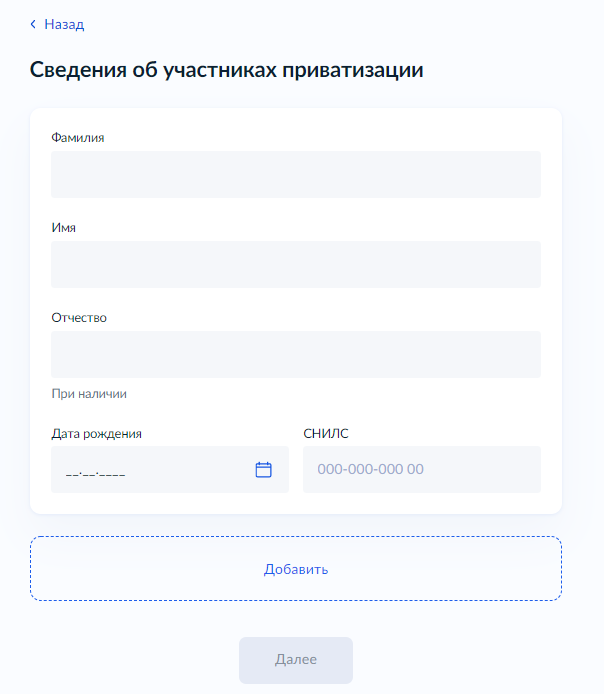 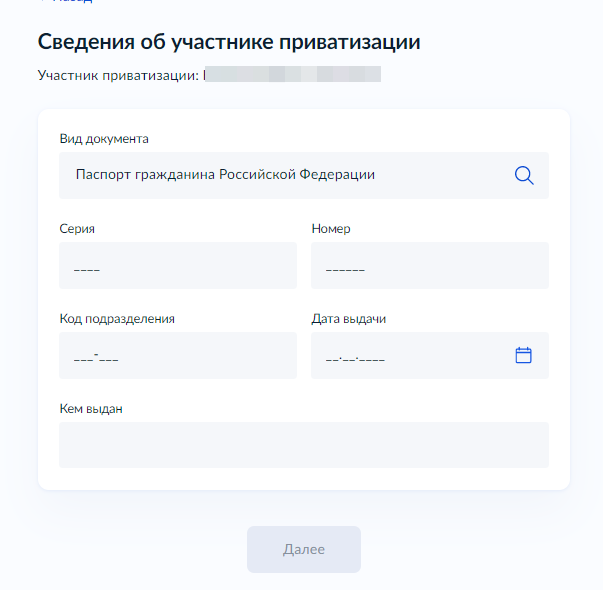 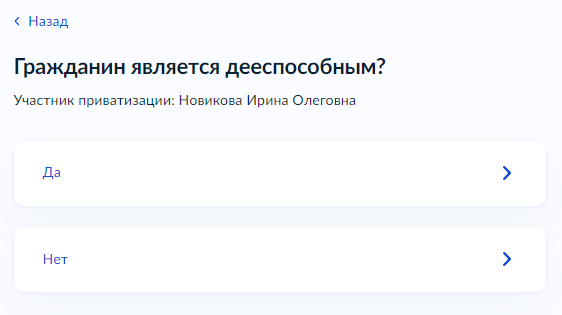 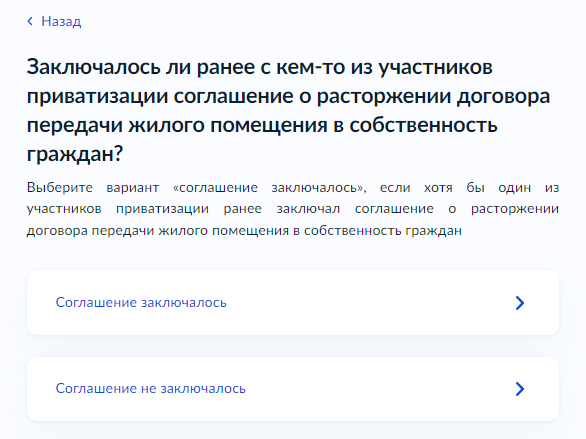 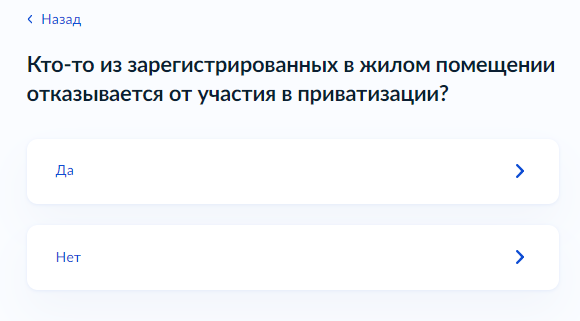 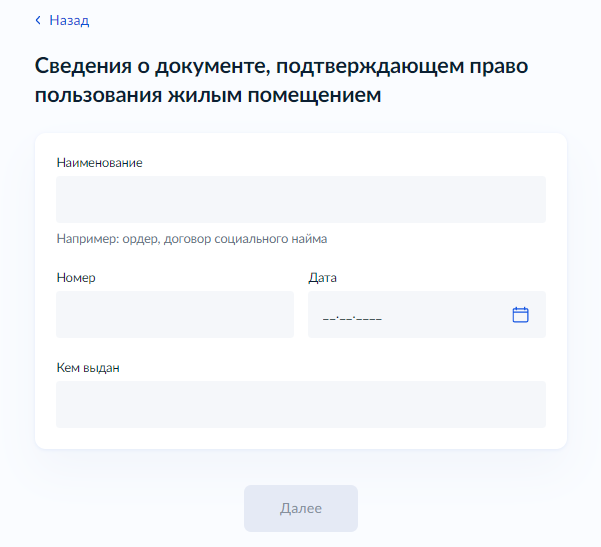 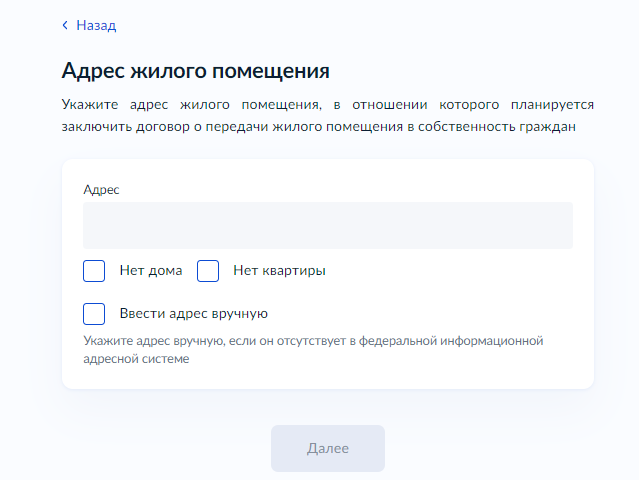 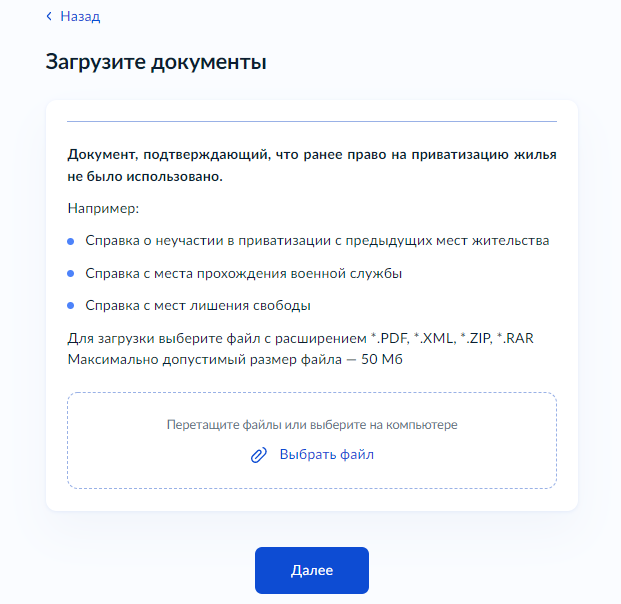 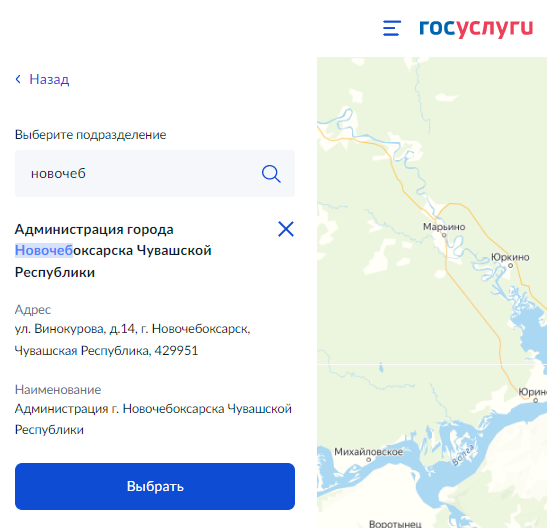 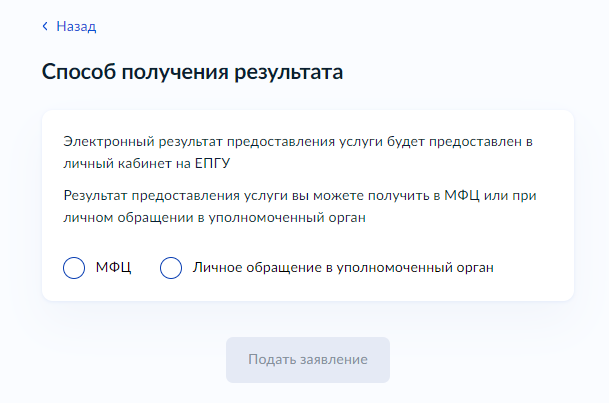 Результат можно получить в МФЦ или в уполномоченном органе.